能力指標：8-s-11說明：只利用直尺(沒有刻度)及圓規製作圖形之方法， 稱為尺規作圖。本細目只強調會做基本的尺規作圖即可，基本的尺規作圖明列如下面。在每一尺規作圖應能明確的說明此尺規作圖的原理，這種說明在教學上是必須的，但可以不做評量。能以尺規作圖複製已知的線段、圓、角、三角形。能以尺規作圖平分一已知線段。能以尺規作圖作一已知線段之中垂線。能以尺規作圖作一已知角的角平分線。過一直線外的已知點，能以尺規作圖作此直線之平行線與垂直線。過一直線上的已知點，能以尺規作圖作此直線之垂直線。如果已知三個正數滿足任兩數和大於第三數，則可用尺規作圖作出以此三數為邊長之三角形。學習單-1班級：                                座號：                                       姓名：                                     1.如下圖，已知，請利用尺規作圖，畫出，使得，並將合適的答案填入空格中。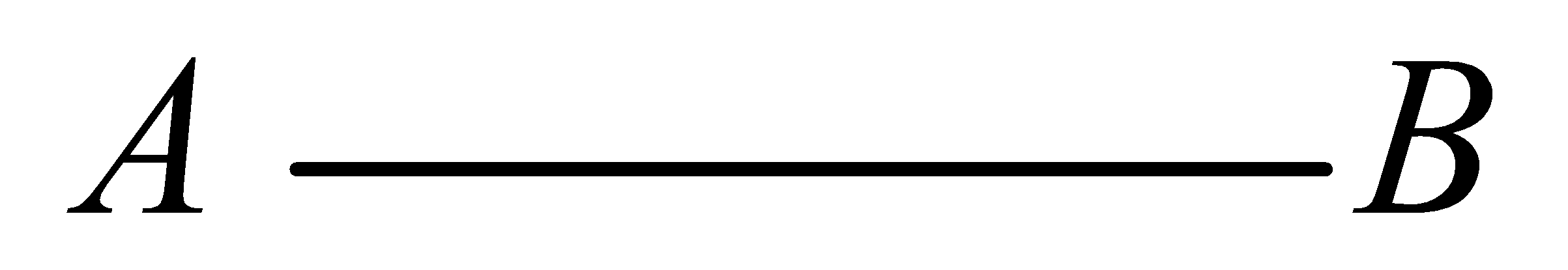 2.如下圖，已知，請利用尺規作圖，畫出一角使它等於，並將合適的答案填入空格中。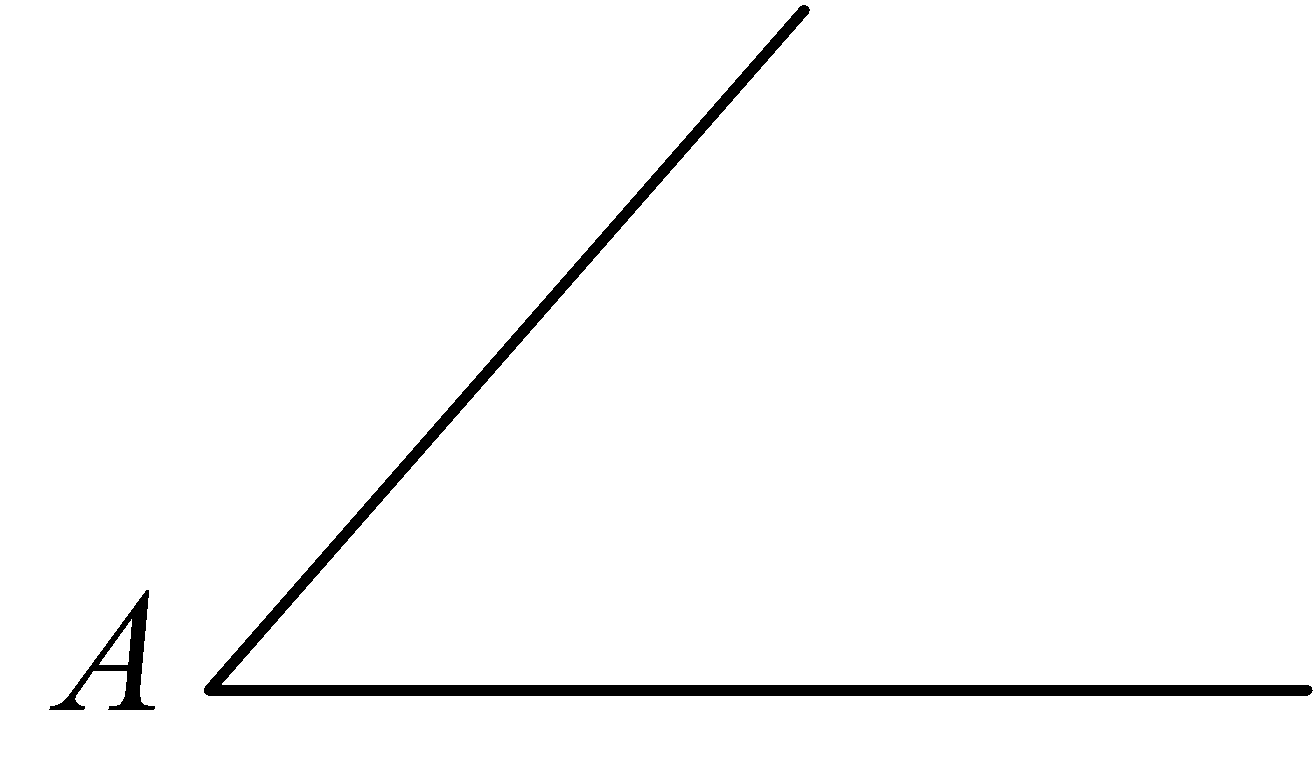 3.如下圖，已知，請利用尺規作圖，畫出的垂直平分線，並將合適的答案填入空格中。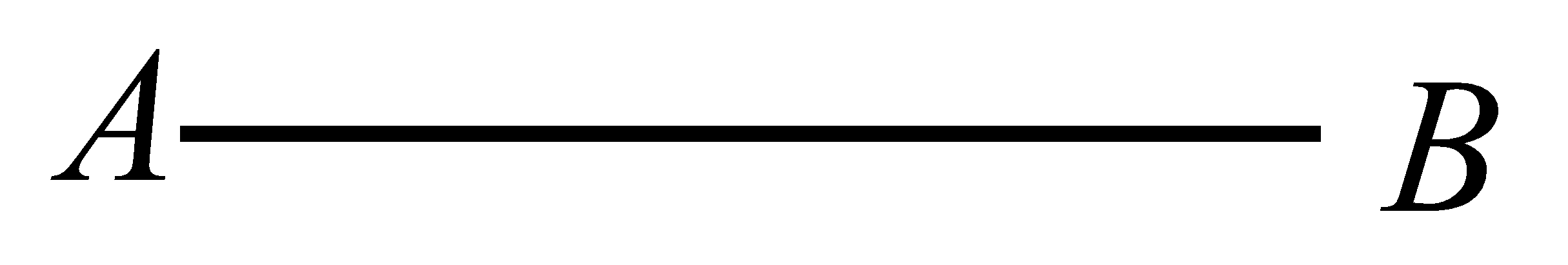 4.如下圖，已知，請利用尺規作圖，畫出的角平分線，並將合適的答案填入空格中。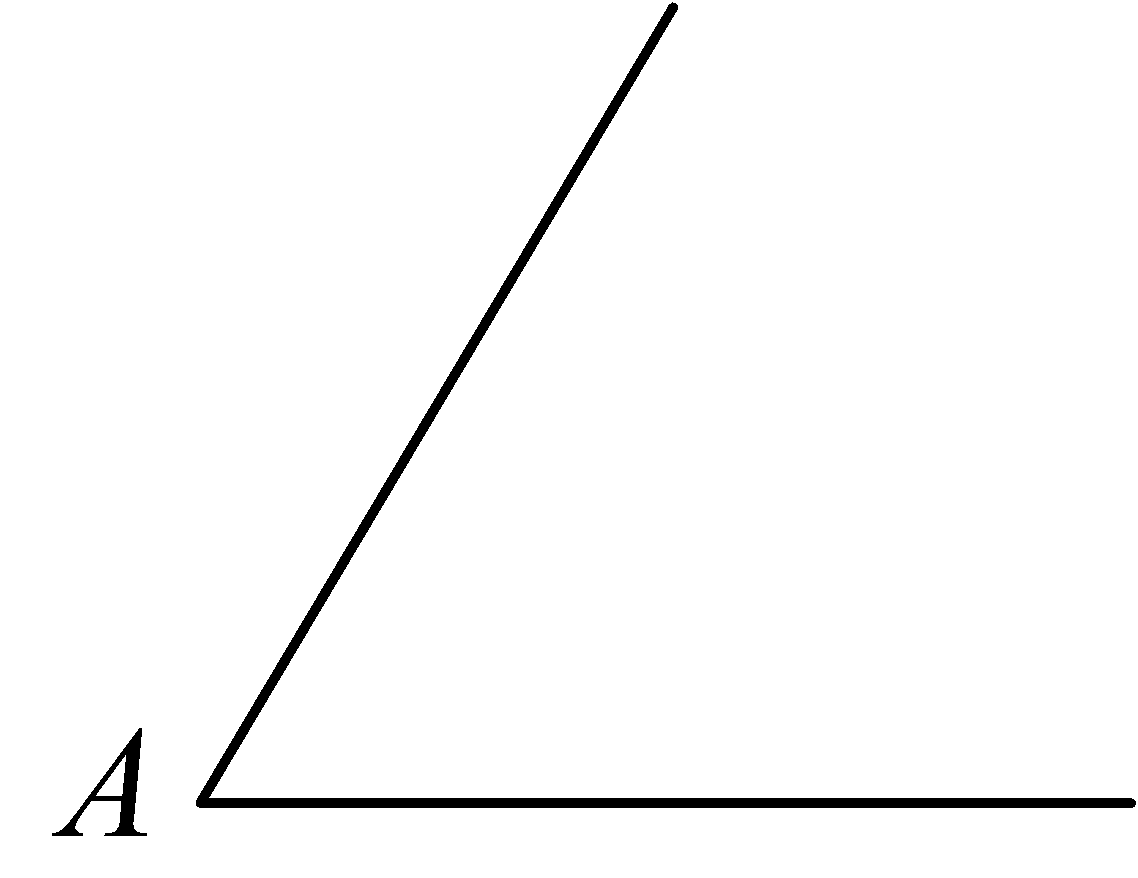 學習單-2班級：                                座號：                                       姓名：                                     一、單選題：二、如下圖，已知直線L及L上一點P，請利用尺規作圖，畫出過P點與L垂直的直線，並將合適的答案填入空格中。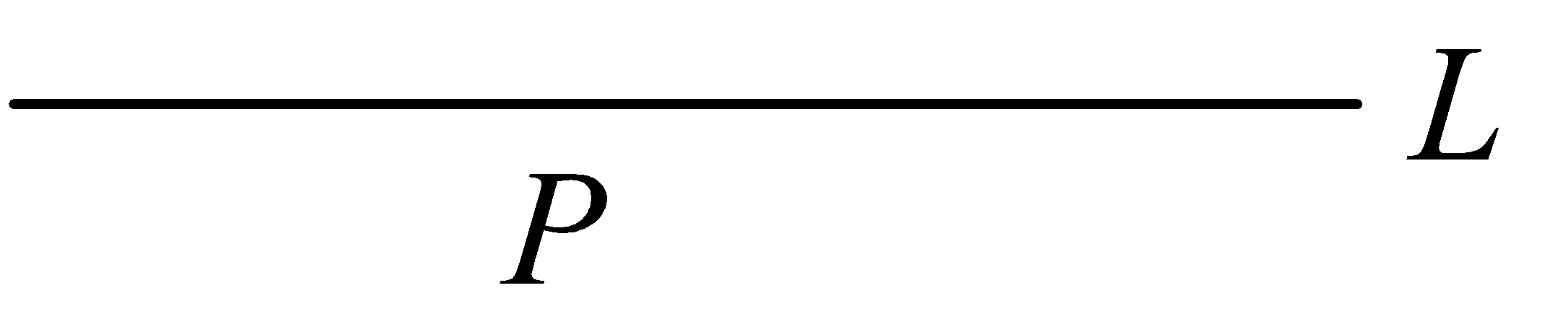 三、如下圖，已知，請利用尺規作圖，畫出，使得。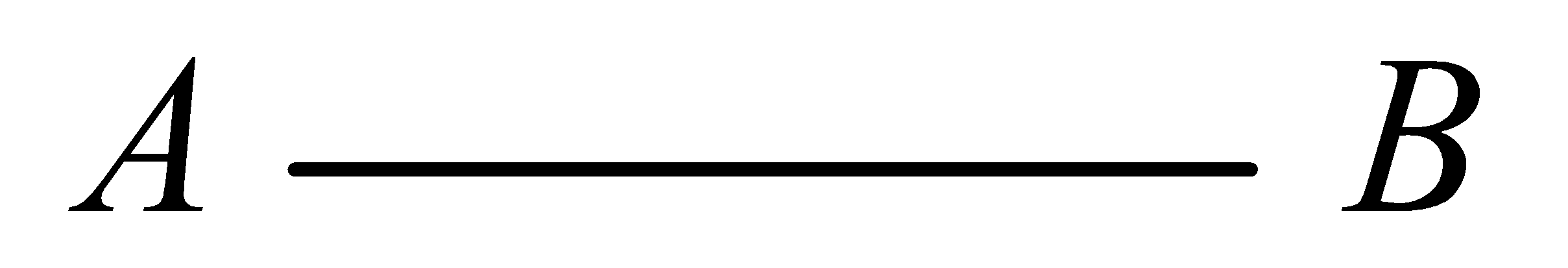 四、如下圖，已知和，請利用尺規作圖，畫出一角等於。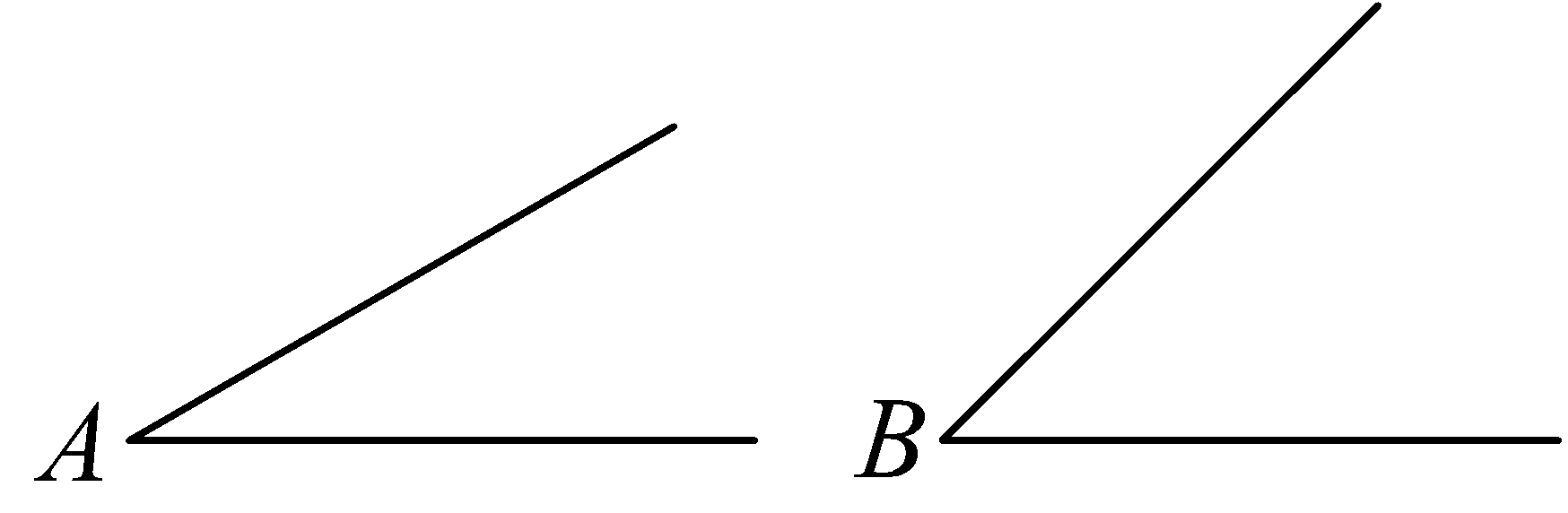 學習單-3班級：                                座號：                                       姓名：                                     一、單選題：二、如下圖，已知直線L及L外一點P，請利用尺規作圖，畫出過P點與L垂直的直線，並將合適的答案填入空格中。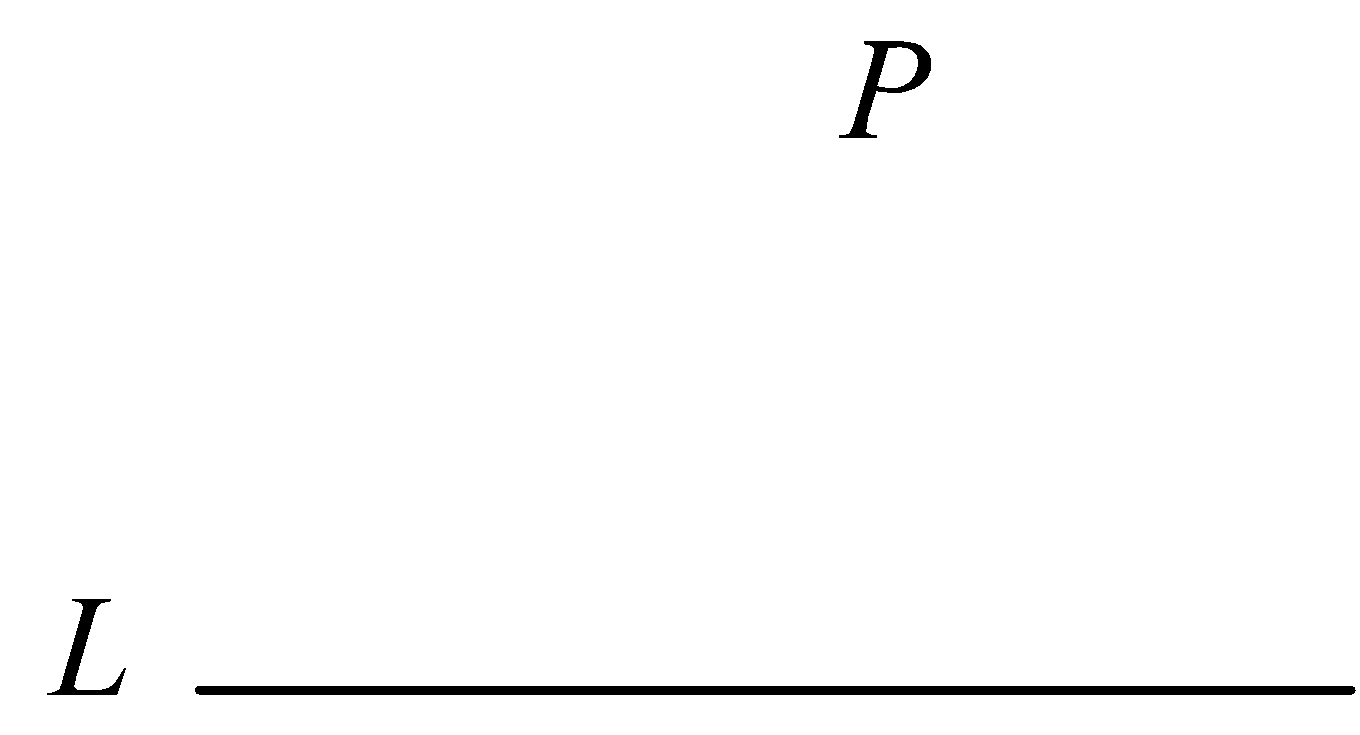 三、如下圖，已知，請利用垂直平分線作圖在上找一點C，使得。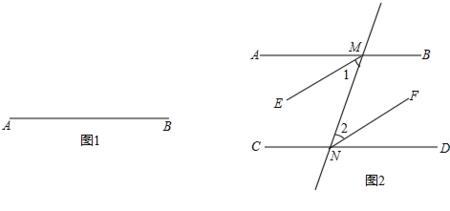 四、如下圖，已知，請利用角平分線作圖，畫出，使得。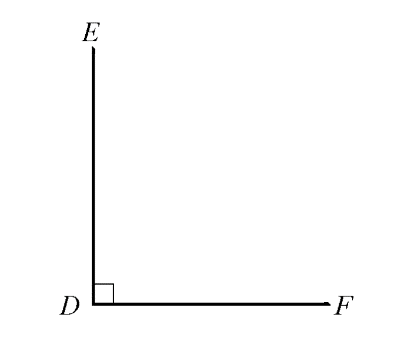 五、如下圖，已知、，，請利用尺規作圖，畫出，
         使得。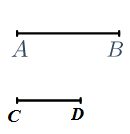 六、如下圖，已知，請利用尺規作圖，畫出一角等於。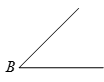 8-s-11能認識尺規作圖並能做基本的尺規作圖。S-4-10能力指標下修建議教學影片協作設計人8-s-11尺規作圖的定義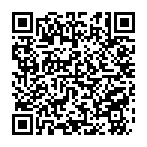 尺規作圖(線段)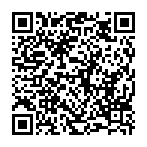 尺規作圖(角)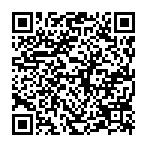 尺規作圖(中垂線)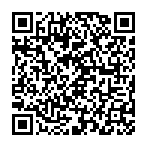 尺規作圖(角平分線)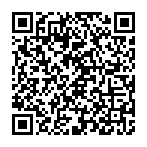 尺規作圖(線上一點作垂直線)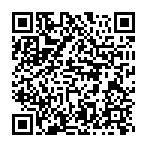 尺規作圖(線外一點作垂直線)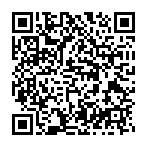 瑞穗國中 張依庭<作法>：(1)畫一直線L，在L上取一點C。(2)以C點為                 ，                 長為半徑畫弧，交L於一點D。(3)即為所求的線段。<作圖>：<作法>：(1)畫一直線L，在L上取一點O。(2)以            點為圓心，取適當長為半徑畫弧，交        的兩邊於B、C兩點。(3)以            點為圓心，               長為半徑畫弧，交直線L於P點。(4)以            點為圓心，               長為半徑畫弧，交前弧於Q點。(5)連接，則即為所求。<作圖>：<作法>：(1)分別以A、B兩點為                 ，
                 的相同長度為半徑畫兩弧，兩弧相交於C、D兩點。(2)連接，則即為的垂直平分線。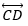 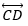 <作圖>：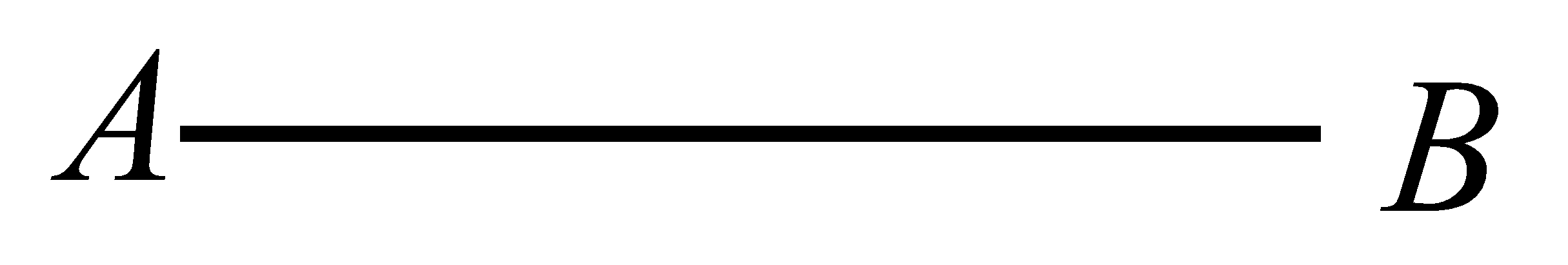 <作法>：(1)以            點為圓心，取適當長為半徑畫弧，交        的兩邊於B、C兩點。(2)分別以B、C兩點為                 ，
                 的相同長度為半徑畫兩弧，兩弧相交於D兩點。(3)連接，則即為所求。<作圖>：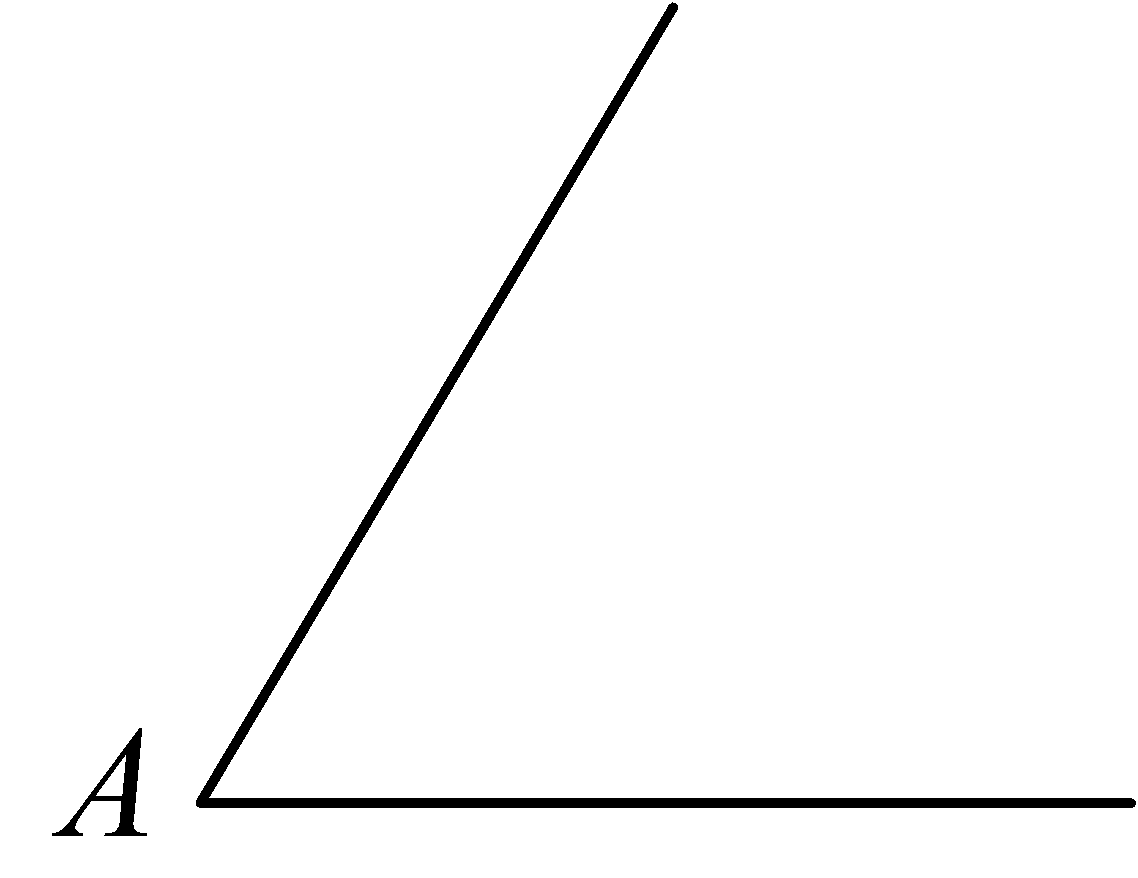 (               )1.附圖為小凱利用尺規作圖的部分痕跡，則他想作的是下列何者？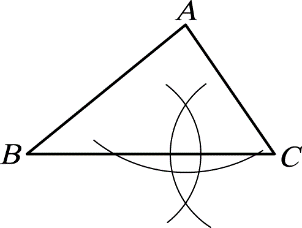 (A)的角平分線     (B)的垂直平分線(C)邊上的高         (D)的中點(               )2.附圖是利用尺規作圖，作角平分線的步驟如下：(甲)以B為圓心，適當長為其半徑畫弧，交、於D、E兩點(乙)連接，則即為所求的角平分線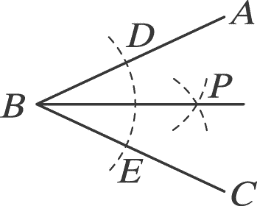 (丙)分別以D、E為圓心大於長為半徑畫弧，設兩弧交於P點。則正確的作圖步驟為下列何者？(A)甲乙丙     (B)甲丙乙     (C)丙甲乙     (D)丙乙甲(               )3.已知公分，欲作其垂直平分線時，先以A、B為圓心，r為半徑畫弧，使交於相異兩點，則 r 可為下列何者？(A)5公分     (B)6公分     (C)7公分     (D)8公分(               )4.附圖是建志作通過外一點A，作直線BC垂線的過程圖，請問建志以A點為圓心所畫的弧，其半徑有何限制？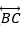 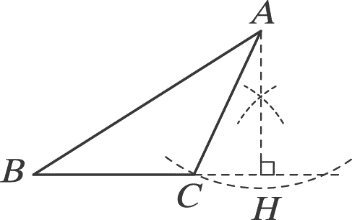 (A)大於     (B)等於     (C)小於     (D)不必限制<作法>：(1)以P點為            ，取適當長為半徑畫弧，交L於A、B兩點。(2)分別以A、B兩點為                 ，
                 的相同長度為半徑畫兩弧，兩弧相交於Q兩點。(3)連接，則即為所求。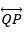 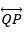 <作圖>：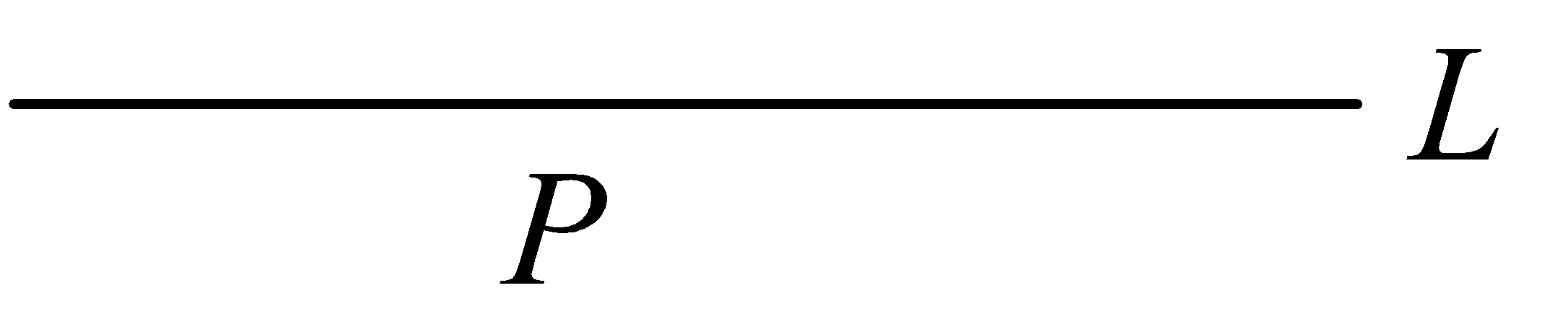 (               )1.已知，各以A、B為圓心，半徑作兩圓，則此兩圓有幾個交點？(A)無交點     (B)一個交點     (C)兩個交點     (D)無限多個交點(               )2.如圖，中，，若利用尺規作圖，作出的垂直平分線L，則A點與L的相關位置為下列何者？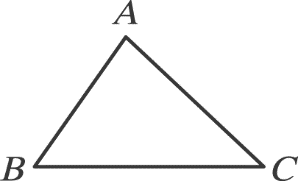 (A) A點在直線L的左側       (B) A點在直線L的右側(C) A點在直線L上                (D)無法判定(               )3.下列是小玉作垂直平分線的步驟，請問哪一步驟出現錯誤？(A)各以A、B兩點為圓心    (B)以為半徑(C)兩弧交於C、D兩點        (D)連接，則即為垂直平分線<作法>：(1)以P點為            ，取適當長為半徑畫弧，交L於A、B兩點。(2)分別以A、B兩點為                 ，
                 的相同長度為半徑畫兩弧，兩弧相交於Q兩點。(3)連接，則即為所求。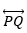 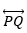 <作圖>：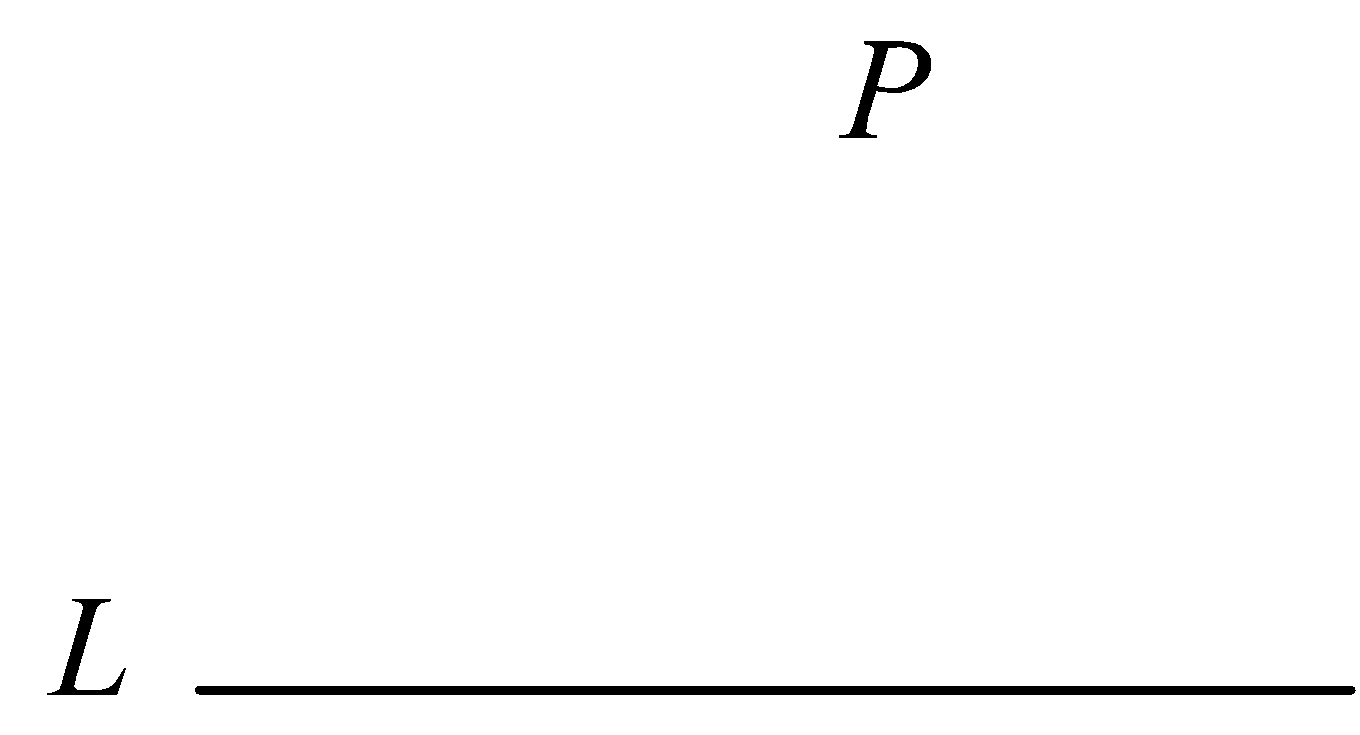 